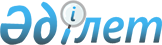 Об установлении охранной зоны республиканского государственного учреждения "Каркаралинский государственный национальный природный парк"Постановление акимата Карагандинской области от 15 июля 2014 года № 35/01. Зарегистрировано Департаментом юстиции Карагандинской области 13 августа 2014 года № 2716.
      В соответствии с Земельным кодексом Республики Казахстан от 20 июня 2003 года, Законом Республики Казахстан от 7 июля 2006 года "Об особо охраняемых природных территориях", Законом Республики Казахстан от 23 января 2001 года "О местном государственном управлении и самоуправлении в Республике Казахстан", в целях обеспечения особой охраны и защиты республиканского государственного учреждения "Каркаралинский государственный национальный природный парк" от неблагоприятного внешнего воздействия акимат Карагандинской области ПОСТАНОВЛЯЕТ:
      1. Установить:
      охранную зону вокруг границы республиканского государственного учреждения "Каркаралинский государственный национальный природный парк" Комитета лесного хозяйства и животного мира Министерства экологии, геологии и природных ресурсов Республики Казахстан (далее – национальный парк) шириной не менее двух километров, общей площадью 138917 гектар, без изъятия у собственников земельных участков и землепользователей и без изменения категории земель;
      границу охранной зоны по периметру границы национального парка;
      режим и порядок природопользования на территории охранной зоны национального парка.
      Сноска. Пункт 1 – в редакции постановления акимата Карагандинской области от 12.11.2021 № 81/01 (вводится в действие со дня первого официального опубликования).


      2. Контроль за исполнением настоящего постановления возложить на курирующего заместителя акима области.
      3. Настоящее постановление вводится в действие по истечении десяти календарных дней после первого официального опубликования. Режим и порядок природопользования на территории охранной зоны государственного учреждения "Каркаралинский государственный национальный природный парк" Комитета лесного хозяйства и животного мира Министерства экологии, геологии и природных ресурсов Республики Казахстан
      Сноска. Заголовок – в редакции постановления акимата Карагандинской области от 12.11.2021 № 81/01 (вводится в действие со дня первого официального опубликования).
      1. В охранной зоне республиканского государственного учреждения "Каркаралинский государственный национальный природный парк" Комитета лесного хозяйства и животного мира Министерства экологии, геологии и природных ресурсов Республики Казахстан (далее – национальный парк) разрешаются основные виды традиционной хозяйственной деятельности землепользователей, обеспечивающие устойчивое использование природных ресурсов.
      Сноска. Пункт 1 – в редакции постановления акимата Карагандинской области от 12.11.2021 № 81/01 (вводится в действие со дня первого официального опубликования).


      2. В охранной зоне национального парка не допускается:
      1) создание новых и расширение существующих населенных пунктов;
      2) размещение, проектирование, строительство и эксплуатация объектов, внедрение новых технологий, оказывающих вредное воздействие на экологические системы национального парка;
      3) ведение интенсивных форм сельского и лесного хозяйства с применением токсичных для растительного и животного мира пестицидов, ядохимикатов и удобрений;
      4) выброс в атмосферу и сброс в открытые водные источники и на рельеф загрязняющих веществ и сточных вод, размещение отходов;
      5) добыча полезных ископаемых;
      6) любительская (спортивная) и промысловая охота;
      7) захоронение радиоактивных материалов и промышленных отходов;
      8) деятельность, способная изменить гидрологический режим экологических систем национального парка (строительство плотин, дамб, гидротехнических сооружений и других объектов, приводящих к прекращению или снижению естественного стока вод);
      9) интродукция чужеродных видов диких животных и дикорастущих растений;
      10) другая деятельность, способная оказывать вредное воздействие на экологические системы национального парка.
      Сноска. Пункт 2 с изменениями, внесенным постановлением акимата Карагандинской области от 12.11.2021 № 81/01 (вводится в действие со дня первого официального опубликования).


      3. На территории охранной зоны национального парка могут осуществляться различные формы хозяйственной деятельности, не оказывающие негативного воздействия на состояние экологических систем национального парка:
      1) лесохозяйственная деятельность;
      2) традиционное землепользование, включая пастьбу скота и сенокошение, а также иная деятельность в рамках обеспечения долговременной сохранности и неуязвимости биологического разнообразия; 
      3) туристская и рекреационная деятельность;
      4) использование минеральных вод, бальнеологических и климатических ресурсов;
      5) промысловое и любительское (спортивное) рыболовство;
      6) проведение наземных и авиационных работ по тушению лесных и степных пожаров;
      7) рекультивация нарушенных земель;
      8) восстановление лесных и иных растительных сообществ;
      9) восстановление среды обитания и численности диких животных;
      10) использование земельных участков для обустройства мест пребывания туристов, устройства питомников для искусственного размножения, выращивания, разведения эндемичных, редких и исчезающих видов растений и животных, а также для строительства служебных зданий (кордонов) для проживания работников национального парка, предоставления им служебных земельных наделов. 
      4. В охранной зоне национального парка при осуществлении видов деятельности, выше указанных в пункте 3, должны предусматриваться и осуществляться мероприятия по сохранению среды обитания и условий размножения объектов животного и растительного мира, путей миграции и мест концентрации животных, обеспечиваться неприкосновенность участков, представляющих особую ценность в качестве среды обитания диких животных, а также иных объектов национального парка.
					© 2012. РГП на ПХВ «Институт законодательства и правовой информации Республики Казахстан» Министерства юстиции Республики Казахстан
				
Аким области
Н. АбдибековУтверждено
постановлением акимата
Карагандинской области
от 15 июля 2014 года № 35/01